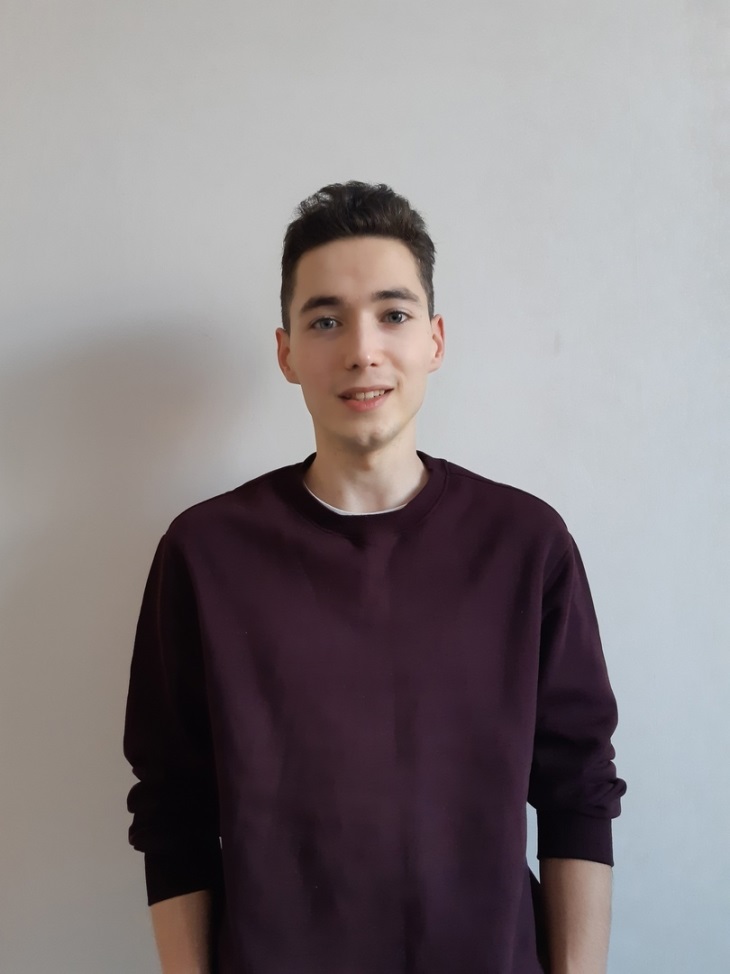 Сабитов Дамир Дмитриевнаобладатель знака отличия Пермского края «Гордость Пермского края» (2017 год)      Воспитанник  образцового танцевального коллектива «Ритм», педагог Овчинникова Лариса Владимировна.Победитель (1 место) II Всероссийского патриотического конкурса «Сыны и дочери Отечества» в номинации «Дуэты»;победитель (1 место) II Всероссийского патриотического конкурса «Сыны и дочери Отечества» в номинации «Коллективы»;победитель (3 место) VII Межрегионального фестиваля-конкурса творчества детей и молодёжи «Альф» памяти О. Эннс;победитель (1 место) XIII фестиваля искусств им. Дмитрия Кабалевского «Наш Пермский край» (зональный этап);участник детского творческого конкурса-фестиваля «Дарования Прикамья».